QR CODES – DIGITALE VERHALENSCAN DE CODE MET JE TABLET, I-PAD OF SMARTPHONE EN KIJK, LUISTER EN GENIET VAN DE VOORGELEZEN VERHALEN.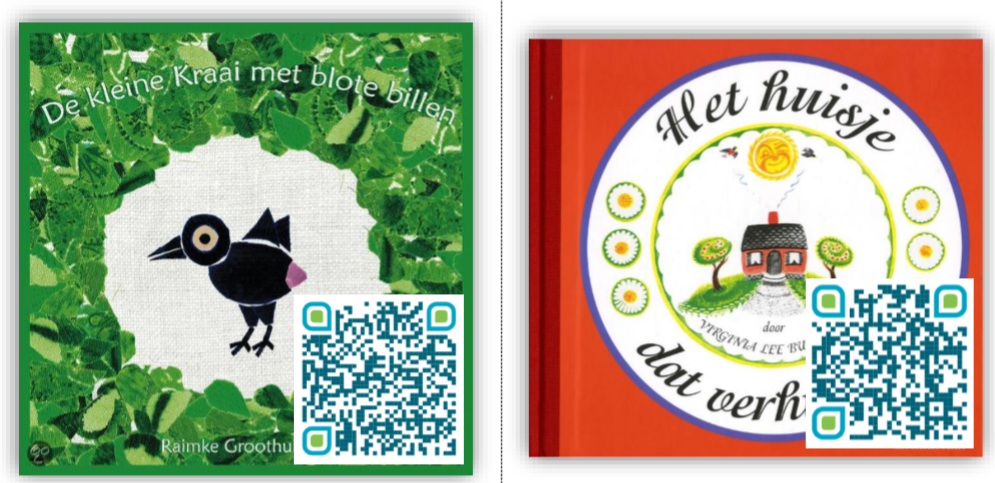 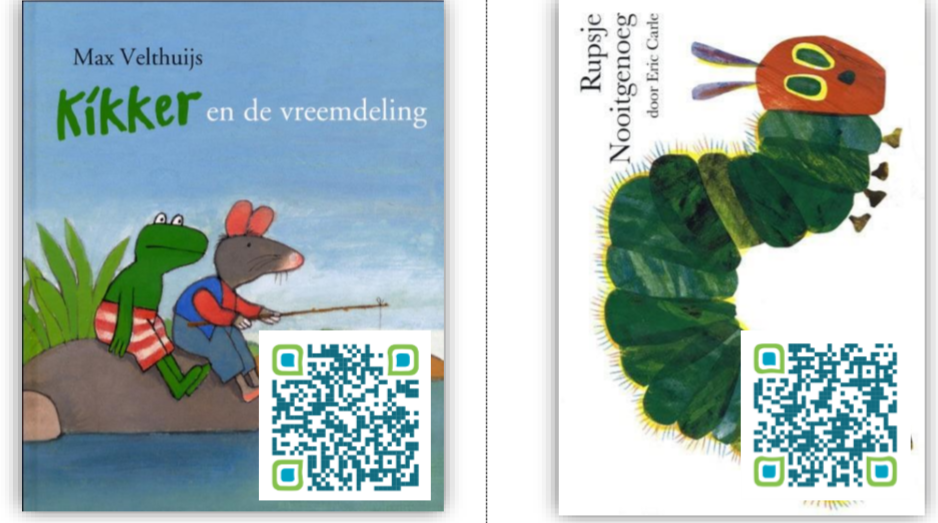 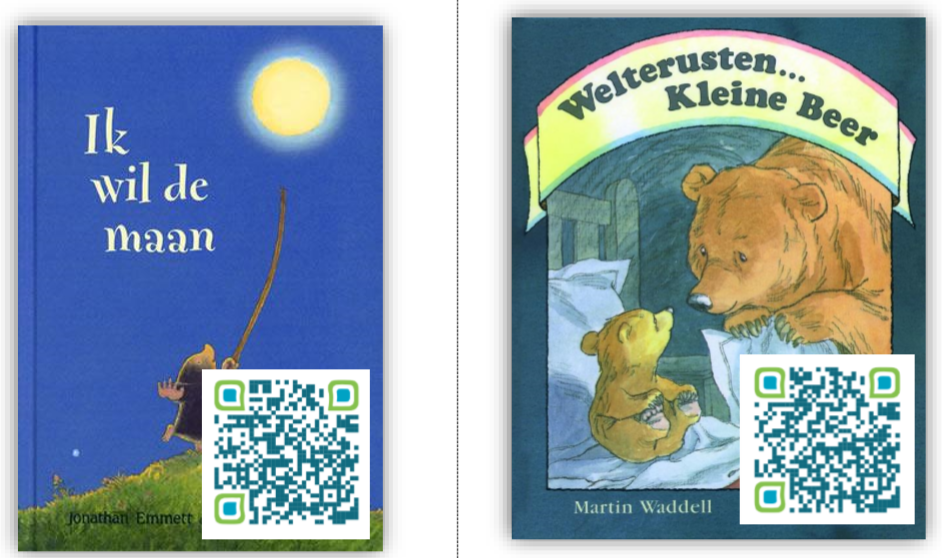 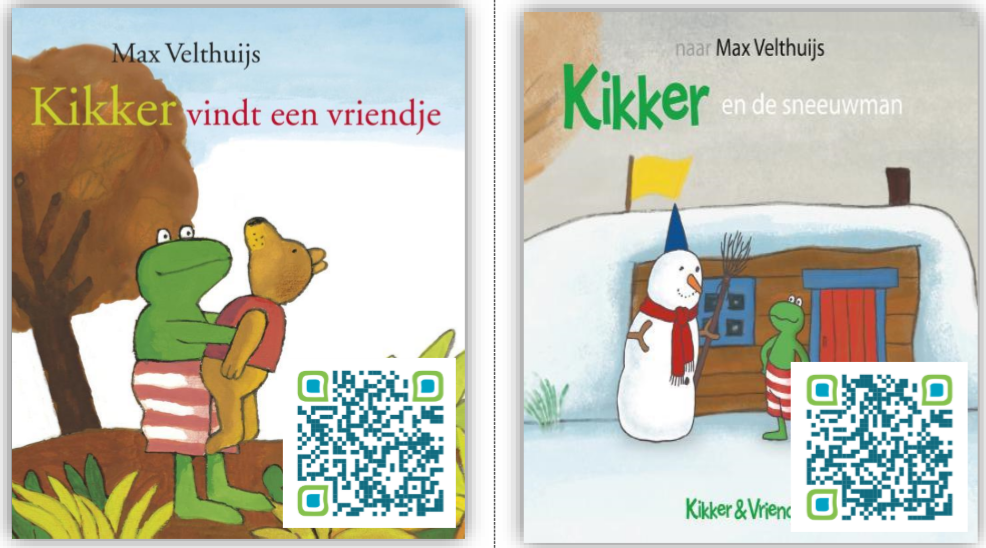 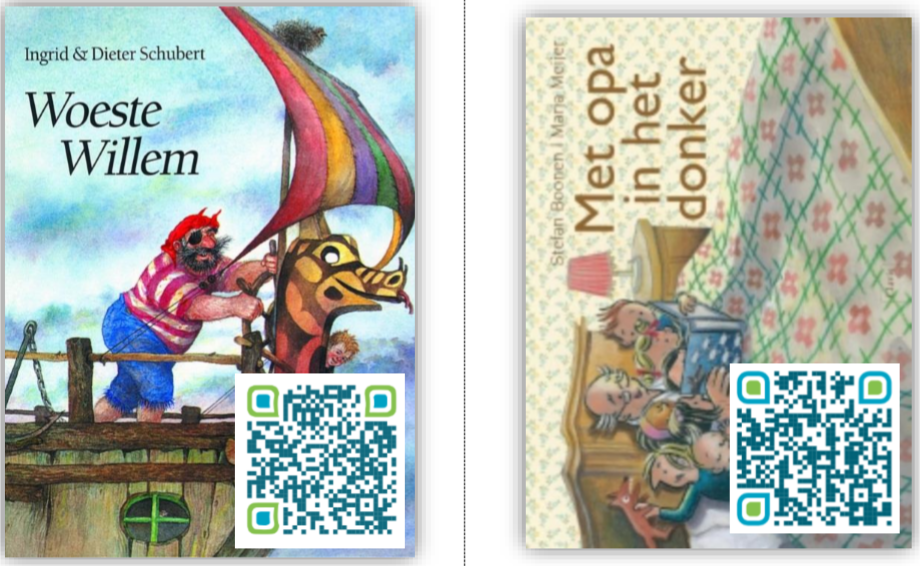 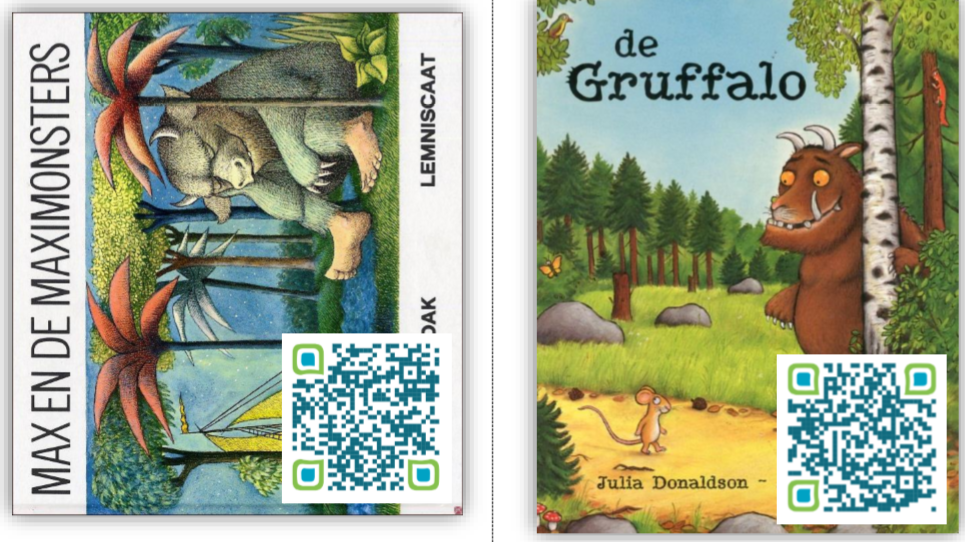 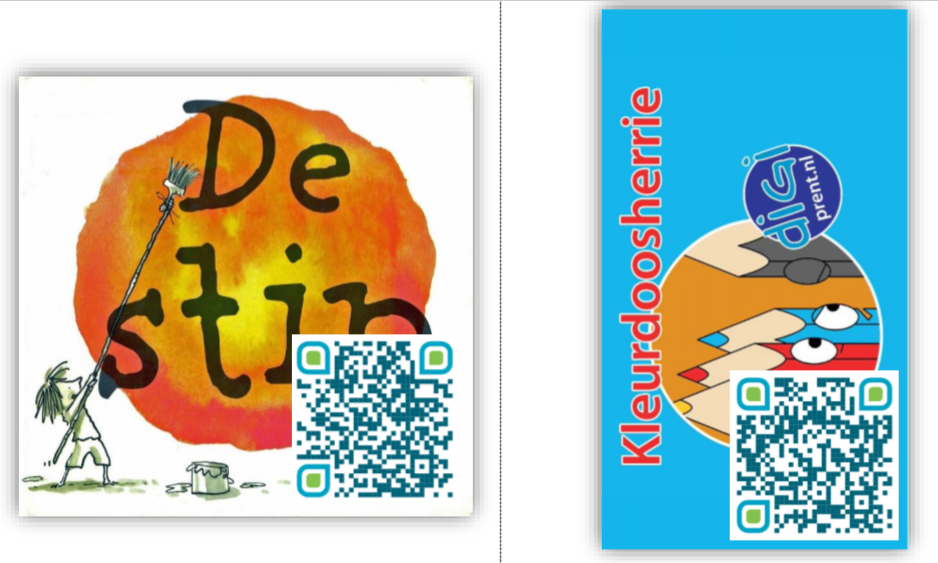 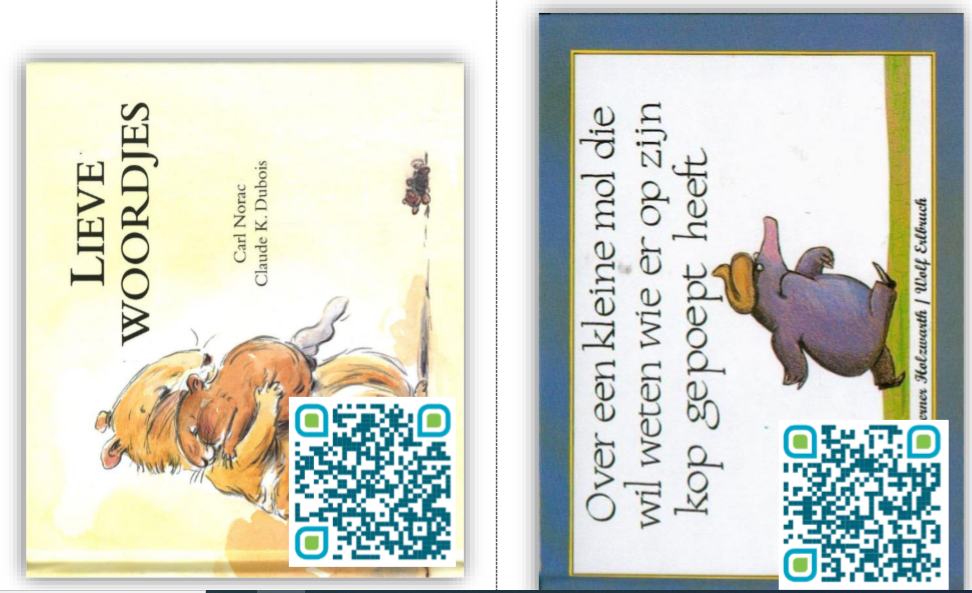 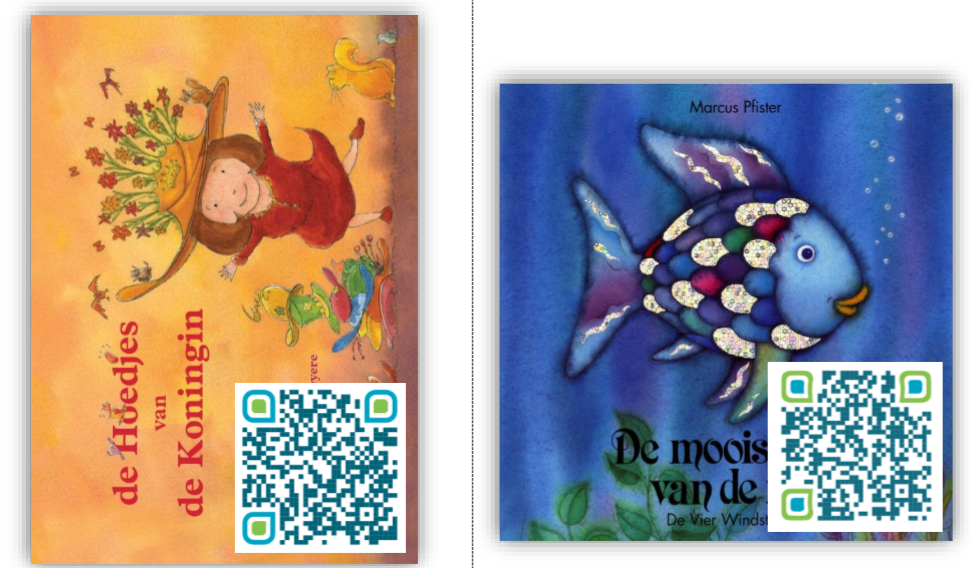 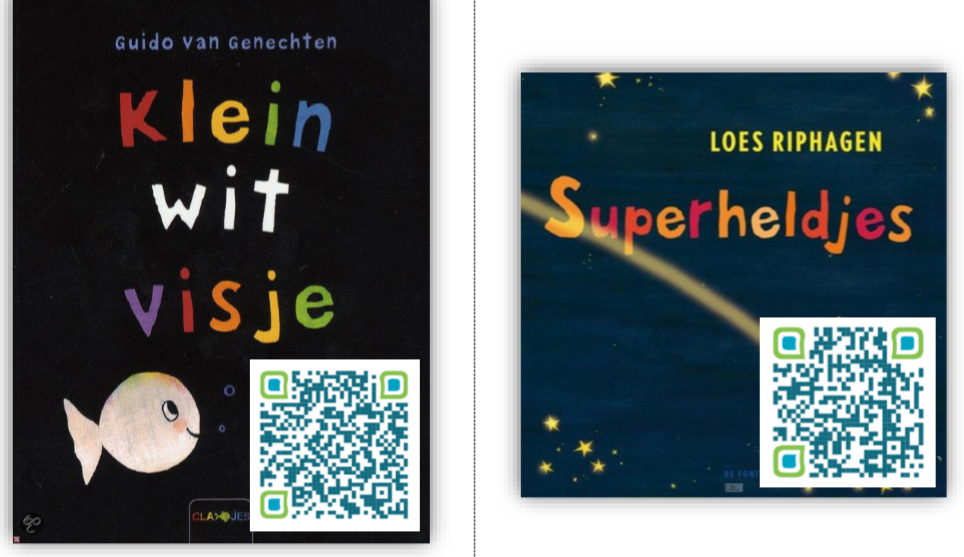 Prentenboeken lezen